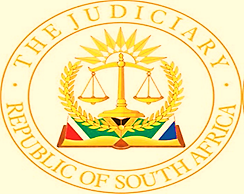 IN THE HIGH COURT OF SOUTH AFRICAGAUTENG DIVISION, JOHANNESBURG          	       CASE NO: 2023-109091 In the matter between:CURRIE GROUP (PTY) LTD			      APPLICANT	and ELIAS NGOMA	       	       1st RESPONDENTPATIENCE LETHABO MLENGANA		      2ND RESPONDENTMAKWEMBERE, SIMBARASHE		      3RD RESPONDENTNORTON ROSE FULBRIGHT ATTORNEYS		      4TH RESPONDENT       			          JUDGMENTWRIGHT J The applicant company sells immovable property. The first respondent used to work for the applicant, selling property.The applicant fired the first respondent and accuses him of fraud. There is a dispute as to who is entitled to the commission on the sale of property.The applicant seeks urgently a declarator that the applicant is entitled to the commission and it seeks effectively an order that the commission be paid.The applicant says, vaguely, that the matter is urgent because the prospects of collecting the commission, from the first respondent, if he gets the commission, are doubtful and would involve further litigation.In my view, the application is not urgent.ORDERStruck off with costs. ___________________ GC Wright Judge of the High Court Gauteng Division, JohannesburgHEARD		:     31 October 2023DELIVERED		:     31 October 2023APPEARANCES    :APPLICANTS          Adv A Berkowitz			berkowitz@counsel.co.za 			082 820 1119Instructed by		1ST RESPONDENT	Adv Shuma Nkuna 			shankunarri@gmail.com 			079 477 7095Instructed by		MI Khumalo Attorneys 			khumalom3@gmail.com  			064 658 52991. Reportable: No2. Of interest to other judges: No3. Revised               Wright J               2 November 2023